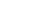 Załącznik nr 5WZÓRSPRAWOZDANIE Z WYKONANIA ZADANIA PUBLICZNEGO,O KTÓRYM MOWA W ART. 18 UST. 4 USTAWY Z DNIA 24 KWIETNIA 2003 R. O DZIAŁALNOŚCI POŻYTKUPUBLICZNEGO I O WOLONTARIACIE (DZ. U. Z 2018 R. POZ. 450, Z PÓŹN. ZM.)Pouczenie co do sposobu wypełniania sprawozdania:Sprawozdanie należy wypełnić wyłącznie w białych pustych polach, zgodnie z instrukcjami umieszonymi przy poszczególnych polach oraz w przypisach.W przypadku pól, które nie dotyczą danego sprawozdania, należy wpisać „nie dotyczy” lub przekreślić pole.Zaznaczenie „*”, np. „Częściowe* / Końcowe*”, oznacza, że należy skreślić niewłaściwą odpowiedź i pozostawić prawidłową. Przykład: „Częściowe* / Końcowe*”.Część I. Sprawozdanie merytoryczneOpis osiągniętych rezultatów wraz z liczbowym określeniem skali działań zrealizowanych w ramach zadania (należy  opisać osiągnięte rezultaty zadania publicznego i sposób, w jaki zostały zmierzone; należy wskazać rezultaty trwałe oraz w jakim stopniu realizacja zadania przyczyniła się do  osiągnięcia jego celu)2. Szczegółowy opis wykonania poszczególnych działań (opis powinien zawierać szczegółową informację o zrealizowanych działaniach zgodnie z umową, z uwzględnieniem stopnia oraz skali ich wykonania, a także wyjaśnić ewentualne odstępstwa w ich realizacji; w opisie należy przedstawić również informację o zaangażowanym wkładzie osobowym i wkładzie rzeczowym w realizację działań; w przypadku realizacji działania przez podmiot niebędący stroną umowy1) należy to wyraźnie wskazać w opisie tego działania)1)Dotyczy podzlecenia realizacji zadania, o którym mowa w art. 16 ust. 4 ustawy z dnia 24 kwietnia 2003  r. o działalności pożytku publicznego i o wolontariacie.1Część II. Sprawozdanie z wykonania wydatków2)   Wypełnić jedynie w przypadku wsparcia realizacji zadania publicznego.3)Na  przykład  dotacje  z  budżetu  państwa  lub  budżetu  jednostki  samorządu  terytorialnego,  funduszy  celowych,  środkiz funduszy strukturalnych.4) Wypełnić jedynie w przypadku, gdy umowa dopuszczała wycenę wkładu rzeczowego.5) Wkładem rzeczowym są np. nieruchomości, środki transportu, maszyny, urządzenia. Zasobem rzeczowym może być również zasób udostępniony, względnie usługa świadczona na rzecz tej organizacji przez inny podmiot nieodpłatnie (np. usługa transportowa, hotelowa, poligraficzna itp.) wykorzystana w realizacji zadania publicznego.6)Procentowy udział kwoty dotacji, o której mowa w pkt 1.1, w całkowitych kosztach zadania publicznego należy podać z dokładnością do dwóch miejsc po przecinku.23. Informacje o innych przychodach uzyskanych przy realizacji zadania publicznego(należy opisać przychody powstałe podczas realizowanego zadania, które nie były przewidziane w umowie, np. pochodzące ze sprzedaży towarów lub usług wytworzonych lub świadczonych w ramach realizacji zadania publicznego)4. Informacje o świadczeniach pieniężnych pobranych w związku z realizacją zadania od odbiorców zadania (należy wskazać warunki, na jakich były pobierane świadczenia pieniężne, jaka była faktyczna wysokość świadczenia poniesiona przez pojedynczego odbiorcę oraz jaka była łączna wartość tych świadczeń)Część III. Dodatkowe informacjeOświadczam(y), że:1)  od daty zawarcia umowy nie zmienił się status prawny Zleceniobiorcy(-ców);2)  wszystkie  informacje  podane  w  niniejszym  sprawozdaniu  są  zgodne  z  aktualnym  stanem  prawnym i faktycznym;3)  w   zakresie   związanym   z   otwartym   konkursem   ofert,   w   tym   z   gromadzeniem,   przetwarzaniem i przekazywaniem danych osobowych, a także wprowadzaniem ich do systemów informatycznych, osoby, których dotyczą te dane, złożyły stosowne oświadczenia zgodnie z przepisami o ochronie danych osobowych.…………………………………………………………………………………………………………………………………………………………………………………………………………………………………………………..…………………………………………………………………...Podpis osoby upoważnionej lub podpisy osób upoważnionychdo składania oświadczeń woli w zakresie zobowiązań finansowych w imieniu Zleceniobiorców. W przypadku podpisów nieczytelnych należy czytelnie podać imię i nazwisko osoby podpisującej.9)Data ……………………………………………….POUCZENIESprawozdania składa się osobiście lub przesyła przesyłką poleconą na adres Zleceniodawcy w terminie przewidzianym w umowie.Termin uważa się za zachowany, jeżeli przed jego upływem pismo zostało wysłane w formie dokumentu elektronicznego w rozumieniu przepisów ustawy z dnia 17 lutego 2005 r. o informatyzacji działalności podmiotów realizujących zadania publiczne (Dz. U. z 2017 r. poz. 570, z późn. zm.), za poświadczeniem przedłożenia Zleceniodawcy, lub nadane w polskiej placówce pocztowej operatora publicznego.7) Procentowy udział innych środków finansowych, o których mowa w pkt 2, w stosunku do otrzymanej kwoty dotacji należypodać z dokładnością do dwóch miejsc po przecinku.8)Procentowy udział środków niefinansowych, o których mowa w pkt 3, w stosunku do otrzymanej kwoty dotacji należypodać z dokładnością do dwóch miejsc po przecinku.9) Nie dotyczy sprawozdania sporządzanego w formie dokumentu elektronicznego.3Rodzaj sprawozdaniaCzęściowe* / Końcowe*Okres, za jaki jest składane sprawozdanieTytuł zadania publicznegoNazwa Zleceniobiorcy(-ców)Data zawarcia umowyNumer umowy, o ile został nadany1.	Rozliczenie wydatków za rok …1.	Rozliczenie wydatków za rok …1.	Rozliczenie wydatków za rok …1.	Rozliczenie wydatków za rok …Lp.Rodzaj kosztuKoszty zgodnie zumową(w zł)Faktycznie poniesionewydatki(w zł)I.Koszty realizacji działańKoszty realizacji działańI.1.Działanie 1I.1.1.Koszt 1I.1.2.Koszt 2……I.2.Działanie 2I.2.1.Koszt 1I.2.2.Koszt 2……Suma kosztów realizacji zadaniaSuma kosztów realizacji zadaniaII.Koszty administracyjneKoszty administracyjneII.1.Koszt 1II.2.Koszt 2……Suma kosztów administracyjnychSuma kosztów administracyjnychSuma wszystkich kosztów realizacji zadaniaSuma wszystkich kosztów realizacji zadania2. Rozliczenie ze względu na źródło finansowania zadania publicznego2. Rozliczenie ze względu na źródło finansowania zadania publicznego2. Rozliczenie ze względu na źródło finansowania zadania publicznego2. Rozliczenie ze względu na źródło finansowania zadania publicznego2. Rozliczenie ze względu na źródło finansowania zadania publicznegoLp.Źródło finansowaniaŹródło finansowaniaKoszty zgodnie z umowąFaktycznieponiesione wydatki1Dotacja, w tym odsetki bankowe od dotacji oraz inne przychody ogółem:Dotacja, w tym odsetki bankowe od dotacji oraz inne przychody ogółem:zł11.1Kwota dotacjizłzł11.2Odsetki bankowe od dotacjizł11.3Inne przychodyzł2Inne środki finansowe ogółem2):(należy zsumować środki finansowe wymienione w pkt 2.1–2.4)Inne środki finansowe ogółem2):(należy zsumować środki finansowe wymienione w pkt 2.1–2.4)złzł22.1Środki finansowe własnezłzł22.2Świadczenia pieniężne od odbiorców zadania publicznegozłzł22.3Środki finansowe z innych źródeł publicznych2), 3)złzł22.3Nazwa(-wy) organu(-nów) administracji publicznej lub jednostki(-tek) sektora finansówpublicznych, który(-ra,-re) przekazał(a, y) środki finansowe):………………………………………………………………………………………………………………………………....złzł22.4Pozostałe2)złzł3Wkład osobowy i wkład rzeczowy ogółem:(należy zsumować środki finansowe wymienione w pkt 3.1 i 3.2)Wkład osobowy i wkład rzeczowy ogółem:(należy zsumować środki finansowe wymienione w pkt 3.1 i 3.2)złzł33.1Koszty pokryte z wkładu osobowegozłzł33.2Koszty pokryte z wkładu rzeczowego4), 5)złzł4Udział kwoty dotacji w całkowitych kosztach zadania publicznego6)Udział kwoty dotacji w całkowitych kosztach zadania publicznego6)%%5Udział innych środków finansowych w stosunku do otrzymanej kwoty dotacji7)%%6Udział wkładu osobowego i wkładu rzeczowego w stosunku do otrzymanej kwoty dotacji8)%%